МУНИЦИПАЛЬНОЕ БЮДЖЕТНОЕ ОБРАЗОВАТЕЛЬНОЕ УЧРЕЖДЕНИЕДОПОЛНИТЕЛЬНОГО ОБРАЗОВАНИЯ ДОМ ТВОРЧЕСТВА ДЕТЕЙ И МОЛОДЕЖИ «ГАРМОНИЯ»ДОПОЛНИТЕЛЬНАЯ ОБЩЕОБРАЗОВАТЕЛЬНАЯОБЩЕРАЗВИВАЮЩАЯ ПРОГРАММАсоциально-педагогической направленности «Скорочтение»Уровень освоения программы: базовый Возраст учащихся: 6-8 летСрок реализации: 1 годАвтор-составитель: Петровых Татьяна Владиславовна,педагог дополнительного образованияКурган2020СОДЕРЖАНИЕПаспорт ПРОГРАММЫ	3Раздел 1. Комплекс основных характеристик программы	41.1 Пояснительная записка	41.2 Цель и задачи программы	61.3 Планируемые результаты	71.4 Учебно-тематический план	71.5 Содержание программы	9Раздел 2. Комплекс организационно-педагогических условий	142.1 Календарный учебный график	142.2 Условия реализации программы	152.3 Формы аттестации/контроля	152.4 Оценочные материалы	162.5 Методические материалы	162.6 Список литературы и источников	17ПриложенияПаспорт программыРаздел 1. Комплекс основных характеристик программы1.1.Пояснительная запискаНаправленность программы – социально-педагогическая направленность.Дополнительная общеобразовательная общеразвивающая программа «Скорочтение» имеет социально-педагогическую направленность и предполагает развитие навыка чтения учащихся дошкольного и младшего школьного возраста, направлена на облегчение усвоения учебного материала путём повышения скорости чтения.Программа разработана в соответствии с основными документами:- Федеральный закон от 29.12.2012 г. № 273-ФЗ «Об образовании в РФ»; - Приказ Министерства здравоохранения и социального развития Российской Федерации от 26 августа 2010 года № 761н «Об утверждении Единого квалификационного справочника должностей руководителей, специалистов и служащих, раздел «Квалификационные характеристики должностей работников образования;- Приказ Министерства образования и науки Российской Федерации № 1040 от 22 сентября 2015 года «Об утверждении Общих требований к определению нормативных затрат на оказание государственных (муниципальных) услуг в сфере образования, науки и молодежной политики, применяемых при расчете объема субсидии на финансовое обеспечение выполнения государственного (муниципального) задания на оказание государственных (муниципальных) услуг (выполнения работ) государственным (муниципальным) учреждением»;- Приказ Министерства просвещения Российской Федерации от 09 ноября 2018 года №196 «Об утверждении Порядка организации и осуществления образовательной деятельности по дополнительным общеобразовательным программам» (зарегистрирован министерством юстиции Российской Федерации от 29 ноября 2018 года, регистрационный номер №52831);- СанПиН 2.4.4.3172-14 «Санитарно-эпидемиологические требования к устройству, содержанию и организации режима работы образовательных организаций дополнительного образования детей» (постановление Главного государственного санитарного врача Российской Федерации от 04 июля 2014 № 41);- Письмо Министерства образования и науки Российской Федерации от 18 ноября 2015 года № 09-3242 «О направлении рекомендаций по проектированию дополнительных общеразвивающих программ»;- Приказ Росстата от 13 сентября 2016 года № 501 «Об утверждении статистического инструментария федерального статистического наблюдения за дополнительным образованием и спортивной подготовкой детей»;- Концепция развития дополнительного образования детей (распоряжение Правительства РФ от 04.09.2014 г. № 1726-р);-  Концепция развития системы дополнительного образования детей и молодежи в Курганской области от 17.06. 2015 г.; - Профессиональный стандарт «Педагог дополнительного образования детей и взрослых» (Приказ Минтруда и соц. защиты РФ от 8.09.2015 № 613 н);- Методические рекомендаций по разработке дополнительных общеобразовательных (общеразвивающих) программ по Курганской области от 21.07.2017 г. №1661\9;- Государственная программа «Развитие образования и реализация государственной молодежной политики», подпрограмма «Реализация государственной молодежной политики, воспитания и дополнительного образования детей и молодежи» (постановление правительства Курганской области от 21.01.2016 года № 9);- Устав, Лицензия на образовательную деятельность, локальные акты и иные нормативные правовые документы;- Положение о дополнительных общеобразовательных общеразвивающих программах МБОУДО ДТДМ «Гармония».Актуальность программы Часто первоклассники при чтении допускают ошибки: пропускают, заменяют буквы, искажают окончания, не дочитывают их, переставляют слоги, прочитав задание, не понимают, что нужно выполнить, не могут пересказать текст. Нередко дети с родителями весь вечер выполняют домашние задания. Хорошо читающий ребёнок самостоятельно и быстро выполнит любое задание.От скорости чтения зависит также процесс развития. В процессе чтения совершенствуется оперативная память и устойчивость внимания. От этих двух показателей, в свою очередь, зависит умственная работоспособность. Необходимо на начальном этапе обучения в школе научить ребёнка читать правильно, осознанно, выразительно.Отличительные особенности программы Преемственность – содержание основывается на учете имеющихся у учащихся знаниях, дополняя и совершенствуя их.Учащиеся имеют возможность в полной мере получить знания не только по осмысленному чтению, но и улучшить слуховую и зрительную память, а также улучшить свою речь.Адресат программы – учащиеся возраста 6-8 лет.Срок освоения программы – 1 год.Объем программы – 72 часа.Режим занятий - один раз в неделю по 2 часа.Формы организации образовательного процесса – групповые формы с ярко выраженным индивидуальным подходом.Виды занятий по программе:- занятия на освоение техник и приёмов скорочтения;- игры на развитие внимания и памяти;- игры на развитие речевого аппарата;- чтение текстов по ролям;- подвижные игры и др.Особенности организации образовательного процессаКомплектование учебных групп осуществляется с 1 августа по 15 сентября, по личному заявлению родителей (законных представителей). Доукомплектование осуществляется в течение всего учебного года при наличии вакантных мест в объединении, согласно учебному плану ДТДМ «Гармония». Уровень усвоения программы – базовый уровень, который включает в себя специализированные знания и обеспечивает обучение детей скоростному и осознанному чтению.1.2 Цель и задачи программыЦель программы – создание условий для развития навыка чтения, повышения скорости чтения и усвоения прочитанного.Задачи:Образовательные:- способствование освоению приёмов и техник скорочтения обучающимися;- формирование навыков звукового анализа слов, грамматически правильной речи;- расширение знаний об окружающем мире;- ознакомление с художественной литературой;- обучение умению оценивать результаты своей деятельности и деятельности сверстников.Развивающие:- улучшение понимания прочитанной информации;- развитие логического мышления, произвольного внимания, памяти;- развитие речи;- развитие артикуляционного аппарата и формирование звуковой культуры речи;- способствование развитию мотивации к процессу обучения.Воспитательные: - формирование коммуникативных навыков;- воспитание доброжелательного отношения друг к другу, уважения к взрослым; - формирование определенных черт характера: дисциплинированности, организованности, собранности, аккуратности и работоспособности; - воспитание самостоятельности и умения использовать полученные знания в повседневной жизни.1.3 Планируемые результатыПри реализации программы «Скорочтение» учащимися будут достигнуты следующие результаты:Личностные результаты: - готовность и способность к усвоению новых знаний.Познавательные универсальные учебные действия: - определение способа действия для решения поставленной задачи, систематизация и обобщение полученных знаний.Коммуникативные универсальные учебные действия:- умение правильно выражать свои мысли в речи, вести диалог;- умение слышать, слушать и понимать взрослого и другого ребёнка; - планировать и согласованно выполнять совместную деятельность, уметь договариваться.Регулятивные универсальные учебные действия: - формирование навыка постановки цели и ее достижение, навыки самооценки.Предметные результаты:- увеличение скорости чтения;- улучшение качества запоминания;- активизация высших психических функций;- расширение поля зрения;- улучшение разговорной речи.1.4 Учебно-тематический план1.5 Содержание программы1. Вводное занятие (2 часа: теория – 1 час, практика – 1 час) Инструктаж по технике безопасности. Входящая диагностика: выявление уровня знаний и умений детей.2. «Мир общения» (2 часа: теория – 1 час, практика – 1 час)Понятия: «буква, звук, слог, слово, предложение». Деление слов на слоги. Составление предложений из наборов слов. Артикуляционная гимнастика. Упражнения на развитие слуховой и зрительной памяти. Чтение таблицы звуков. Чтение слоговых таблиц. Упражнение «Впиши букву». Раскрашивание картинки. 3. «Чистоговорки» (2 часа – практика)Работа с чистоговорками. Чтение таблицы звуков. Упражнение на развитие внимания «Зачеркни разными способами». Чтение слоговых таблиц. Игра «Весёлый попугай» – повторить последний слог слова несколько раз. Упражнения на развитие речевого дыхания. Игра «Составь слово» из набора букв составить слово. Упражнение «Впиши букву». Раскрашивание картинки. 4. «Скороговорки» (2 часа – практика)Работа со скороговоркой. Чтение таблицы звуков. Упражнение «Пройди лабиринт». Чтение слоговых таблиц. Знакомство с «Таблицами Шульте», найти и назвать числа в порядке возрастания, убывания. Работа с таблицей на расширение поля зрения. Артикуляционная гимнастика. Упражнение на развитие речевого дыхания. Работа с таблицами «Впиши недостающие слоги». Упражнение «Прочитай слоги парами». Раскрашивание картинки. 5. «Песенка гномов» (2 часа – практика)Речевая разминка, формирование фонематического слуха. Чтение таблицы звуков. Чтение слоговых таблиц. Чтение слов. Работа с таблицами «Впиши недостающие слоги». Работа с таблицей на расширение поля зрения. Работа с «Таблицами Шульте». Упражнение «Прочитай слоги парами». Раскрашивание картинки. 6. «Добавь словечко» (2 часа – практика)Игра на развитие внимания, памяти. Проговаривание чистоговорки. Чтение таблицы звуков. Чтение слоговых таблиц. Чтение слов. Игра «Догонялки» – увидеть и прочитать как можно больше слов, не закрытых «шторкой». Работа с таблицей на расширение поля зрения. Работа с «Таблицами Шульте». Игра «Назови первый звук». Работа с таблицами «Впиши недостающие слоги». Упражнение «Прочитай слоги парами». Составление рассказа по картинкам на запоминание. 7. Игры со словами: «Составь слово», «Кто больше», «Подскажи словечко» (2 часа – практика)Артикуляционная гимнастика. Проговаривание чистоговорки. Чтение слов. Упражнение «Назови последний звук». Упражнение «Прочитай слоги парами». Упражнение «Вверх тормашками» – читаем перевёрнутые слоги, слова. Работа с таблицей на расширение поля зрения. Работа с «Таблицами Шульте». «Лабиринт» проходим без указки, находим путь глазами. Раскрашивание картинки. 8. Чтение текста «Осенние перелёты» (2 часа – практика)Сосчитать слова в тексте, раскрасить картинку. Артикуляционная гимнастика. Проговаривание скороговорки. Чтение таблиц слов. Работа с таблицей на расширение поля зрения. Работа с «Таблицами Шульте». «Весёлые ёлки» – подбираем слова от коротких к длинным. Упражнение «Назови последний звук». Упражнение «Поиск закономерностей». 9. Чтение текста «Летающая лягушка» (2 часа – практика)Сосчитать слова в тексте, раскрасить картинку. Упражнения на развитие речевого дыхания. Проговаривание чистоговорки. Упражнение «Вверх тормашками» – читаем перевёрнутые слоги, слова. Работа с таблицей на расширение поля зрения. Работа с «Таблицами Шульте». Упражнение «Назови последний звук». Упражнение «Стрелки». Составление рассказа по серии картинок, пересказ по памяти. 10. Чтение текста «Енот» (2 часа – практика)Сосчитать слова в тексте, раскрасить картинку. Артикуляционная гимнастика. Проговаривание чистоговорки. Чтение таблиц слов. Упражнение «Найди слова». «Лабиринт» проходим без указки, находим путь глазами. Работа с таблицей на расширение поля зрения. Работа с «Таблицами Шульте». Упражнение «Назови последний звук». Упражнение «Кольца». 11. Чтение текста «Загадки» (2 часа – практика)Артикуляционная гимнастика. Проговаривание скороговорки. Упражнение «Вверх тормашками» – читаем перевёрнутые слоги, слова. Работа с таблицей на расширение поля зрения. Работа с «Таблицами Шульте». Игра «Первый звук потерялся». Упражнение «Зачёркивание букв». Раскрашивание картинки. 12. Чтение текста «Змеиная раздевалка» (2 часа – практика)Упражнения на развитие речевого дыхания. Проговаривание чистоговорки. Работа с таблицей на расширение поля зрения. Работа с «Таблицами  Шульте». Чтение таблиц слов. Игра «Первый звук потерялся». Упражнение «Найди слова». Упражнение «Ноты». 13. Чтение текста «Нарвалы» (2 часа – практика)Сосчитать слова в тексте, раскрасить картинку. Артикуляционная гимнастика. Проговаривание скороговорки. Упражнение «Вверх тормашками» – читаем перевёрнутые слоги, слова. Упражнение «Назови последний звук». «Лабиринт» проходим без указки, находим путь глазами. Упражнение «Поиск закономерностей». Работа с таблицей на расширение поля зрения. Работа с «Таблицами Шульте». Составление рассказа по серии картинок, пересказ по памяти. 14. Чтение текста «Як» (2 часа – практика)Сосчитать слова в тексте, раскрасить картинку. Упражнения на развитие речевого дыхания. Проговаривание чистоговорки. Работа с таблицей на расширение поля зрения. Работа с «Таблицами Шульте». Чтение таблиц слов. Упражнение «Назови последний звук». Упражнение «Найди слова». Упражнение «Кольца».15. Чтение текста «Ежата» (2 часа – практика)Сосчитать слова в тексте, раскрасить картинку. Упражнения на развитие речевого дыхания. Проговаривание чистоговорки. Работа с таблицей на расширение поля зрения. Работа с «Таблицами Шульте». Чтение таблиц слов. Игра «Первый звук потерялся». Упражнение «Найди слова». Упражнение «Зачёркивание букв». Упражнение «Стрелки». 16. Чтение текста «Умные обезьяны» (2 часа – практика)Сосчитать слова в тексте, раскрасить картинку. Артикуляционная гимнастика. Проговаривание скороговорки. Чтение таблиц слов. Упражнение «Вверх тормашками» – читаем перевёрнутые слоги, слова. Упражнение «Назови последний звук». «Лабиринт» проходим без указки, находим путь глазами. Работа с таблицей на расширение поля зрения. Работа с «Таблицами Шульте». Упражнение «Ноты». 17. Чтение текста «Новый хвост» (2 часа – практика)Сосчитать слова в тексте, раскрасить картинку. Работа с таблицей на расширение поля зрения. Работа с «Таблицами Шульте». Упражнения на развитие речевого дыхания. Проговаривание чистоговорки. Чтение таблиц слов. Игра «Первый звук потерялся». Упражнение «Поиск закономерностей». Составление рассказа по серии картинок, пересказ по памяти. 18. Чтение текста «Песец» (2 часа – практика)Сосчитать слова в тексте, раскрасить картинку. Артикуляционная гимнастика. Проговаривание скороговорки. Чтение таблиц слов. Упражнение «Назови последний звук». «Лабиринт» проходим без указки, находим путь глазами. Работа с таблицей на расширение поля зрения. Работа с «Таблицами Шульте». Упражнение «Зачёркивание букв». 19. Чтение текста «Лев» (2 часа – практика)Сосчитать слова в тексте, раскрасить картинку. Работа с таблицей на расширение поля зрения. Работа с «Таблицами Шульте». Упражнения на развитие речевого дыхания. Проговаривание чистоговорки. Чтение таблиц слов. Упражнение «Назови последний звук». Упражнение «Вверх тормашками» – читаем перевёрнутые слоги, слова. Упражнение «Кольца».   20. Чтение текста «В разведке» (2 часа – практика)Сосчитать слова в тексте, раскрасить картинку. Работа с таблицей на расширение поля зрения. Работа с «Таблицами Шульте». Проговаривание скороговорки Чтение таблиц слов. Упражнения на развитие речевого дыхания. Игра «Первый звук потерялся». Упражнение «Найди слова». Упражнение «Ноты».   21. Чтение текста «Сурок» (2 часа – практика)Сосчитать слова в тексте, раскрасить картинку. Работа с «Таблицами Шульте». Проговаривание скороговорки. Работа с таблицей на расширение поля зрения. Чтение таблиц слов. Упражнения на развитие речевого дыхания. Упражнение «Назови последний звук». Разгадывание анаграммы «Еда». «Лабиринт» проходим без указки, находим путь глазами. Упражнение «Стрелки». Составление рассказа по серии картинок, пересказ по памяти. 22. Чтение по ролям сказки «Как лиса училась летать» (2 часа – практика)Сосчитать слова в тексте, раскрасить картинку. Артикуляционная гимнастика. Проговаривание скороговорки. Работа с таблицей на расширение поля зрения. Чтение таблиц слов. Упражнение «Вверх тормашками» – читаем перевёрнутые слоги, слова. Упражнение «Назови последний звук». Работа с «Таблицами Шульте». Упражнение «Зачёркивание букв». 23. Чтение текста «Хобот» (2 часа – практика)Сосчитать слова в тексте, раскрасить картинку. Работа с «Таблицами Шульте». Упражнения на развитие речевого дыхания. Проговаривание чистоговорки. Работа с таблицей на расширение поля зрения. Чтение таблиц слов. Игра «Первый звук потерялся». «Лабиринт» проходим без указки, находим путь глазами. Упражнение «Найди слова». Упражнение «Ноты».    24. Чтение текста «Тушканчик» (2 часа – практика)Сосчитать слова в тексте, раскрасить картинку. Работа с таблицей на расширение поля зрения. Работа с «Таблицами Шульте». Упражнения на развитие речевого дыхания. Проговаривание чистоговорки. Чтение таблиц слов. Упражнение «Назови последний звук». Разгадывание анаграммы «Отдых». Упражнение «Поиск закономерностей». Упражнение «Кольца».   25. Чтение текста «Загадки» (2 часа – практика)Сосчитать слова в тексте, раскрасить картинку. Проговаривание скороговорки. Работа с таблицей на расширение поля зрения. Работа с «Таблицами Шульте». Упражнения на развитие речевого дыхания. Чтение таблиц слов. Упражнение «Назови последний звук». Упражнение «Вверх тормашками» – читаем перевёрнутые слоги, слова. Упражнение «Стрелки». Составление рассказа по серии картинок, пересказ по памяти. 26. Чтение текста «Ястреб» (2 часа – практика)Сосчитать слова в тексте, раскрасить картинку. Артикуляционная гимнастика. Проговаривание скороговорки. Работа с таблицей на расширение поля зрения. Работа с «Таблицами Шульте». Чтение таблиц слов. Игра «Первый звук потерялся». Упражнение «Найди слова». «Лабиринт» проходим без указки, находим путь глазами. Упражнение «Зачёркивание букв».  27. Чтение текста «Птичьи гнёзда» (2 часа – практика)Сосчитать слова в тексте, раскрасить картинку. Работа с таблицей на расширение поля зрения. Работа с «Таблицами Шульте». Упражнения на развитие речевого дыхания. Проговаривание чистоговорки. Чтение таблиц слов. Упражнение «Назови последний звук». Разгадывание анаграммы «Животные». Упражнение «Найди слова». Упражнение «Ноты».28. Чтение по ролям сказки «Лиса и дрозд» (2 часа – практика)Сосчитать слова в тексте, раскрасить картинку. Работа с таблицей на расширение поля зрения. Работа с «Таблицами Шульте». Упражнения на развитие речевого дыхания. Проговаривание скороговорки. Упражнение «Вверх тормашками» – читаем перевёрнутые слоги, слова. Упражнение «Назови последний звук». Чтение таблиц слов. Упражнение «Поиск закономерностей». Составление рассказа по серии картинок, пересказ по памяти. 29. Чтение текста «Голубь-спасатель» (2 часа – практика)Сосчитать слова в тексте, раскрасить картинку. Артикуляционная гимнастика. Проговаривание скороговорки. Работа с таблицей на расширение поля зрения. Работа с «Таблицами Шульте». Упражнение «Буквы перепутались» (сказка «Три медведя»). Чтение таблиц слов. Упражнение «Кольца». 30. Чтение текста «Жаворонок» (2 часа – практика)Сосчитать слова в тексте, раскрасить картинку. Работа с «Таблицами Шульте». Упражнения на развитие речевого дыхания. Проговаривание чистоговорки. Работа с таблицей на расширение поля зрения. Чтение таблиц слов. Упражнение «Назови последний звук». Упражнение «Вверх тормашками» – читаем перевёрнутые слоги, слова. Разгадывание анаграммы «Погода». «Лабиринт» проходим без указки, находим путь глазами. Упражнение «Зачёркивание букв».  31. Чтение текста «Кукушка» (2 часа – практика)Сосчитать слова в тексте, раскрасить картинку. Работа с «Таблицами Шульте». Упражнения на развитие речевого дыхания. Проговаривание чистоговорки. Работа с таблицей на расширение поля зрения. Упражнение «Путаница». Игра «Первый звук потерялся». Чтение таблиц слов. Упражнение «Ноты». Упражнение «Найди слова».32. Чтение текстов «Рыбы», «Голоса рыб» (2 часа – практика)Сосчитать слова в тексте, раскрасить картинку. Работа с «Таблицами Шульте». Упражнения на развитие речевого дыхания. Проговаривание скороговорки. Работа с таблицей на расширение поля зрения. Чтение таблиц слов. Игра «Первый звук потерялся». Упражнение «Вверх тормашками» – читаем перевёрнутые слова. Упражнение «Поиск закономерностей». «Лабиринт» проходим без указки, находим путь глазами. Упражнение «Стрелки». Составление рассказа по серии картинок, пересказ по памяти. 33. Чтение текста «Муравьи» (2 часа – практика)Сосчитать слова в тексте, раскрасить картинку. Работа с «Таблицами Шульте». Упражнения на развитие речевого дыхания. Проговаривание скороговорки. Работа с таблицей на расширение поля зрения. Чтение таблиц словосочетаний. Упражнение «Вверх тормашками» – читаем перевёрнутые слова. Упражнение «Назови последний звук». Разгадывание анаграммы «Сказки». «Лабиринт» проходим без указки, находим путь глазами. Упражнение «Ноты». 34. Чтение текстов «Бабочки», «Божья коровка» (2 часа – практика)Сосчитать слова в тексте, раскрасить картинку. Артикуляционная гимнастика. Проговаривание чистоговорки. Работа с таблицей на расширение поля зрения. Чтение таблиц словосочетаний. Упражнение «Назови последний звук». Упражнение «Вверх тормашками» – читаем перевёрнутые слова. Работа с «Таблицами Шульте». Составление рассказа по серии картинок, пересказ по памяти.  35. Чтение текста «Загадки» (2 часа – практика)Работа с «Таблицами Шульте». Упражнения на развитие речевого дыхания. Проговаривание чистоговорки. Работа с таблицей на расширение поля зрения. Чтение таблиц словосочетаний. Упражнение «Назови последний звук». Разгадывание анаграммы «Школа». «Лабиринт» проходим без указки, находим путь глазами. Упражнение «Найди слова». Упражнение «Зачёркивание букв». 36. Итоговая аттестация. Итоговое занятие (2 часа: теория – 1 час, практика – 1 час) Устный опрос учащихся. Выполнение практического задания. Оценка уровня достижений учащихся, заявленных в общеобразовательной общеразвивающей программе по завершению всего образовательного курса программы.Раздел 2. Комплекс организационно-педагогических условий2.1 Календарный учебный графикКалендарный учебный график – это составная часть образовательной программы, содержащая комплекс основных характеристик образования и определяющая даты начала и окончания учебных периодов, количество учебных недель или дней, продолжительность каникул, сроки контрольных процедур и т.п. (Приложение №1).Последовательность наименований разделов и тем учебно-тематического плана может не совпадать с календарным учебным графиком с учётом процесса освоения учащимися Программы, и поддержания устойчивого интереса учащихся в процессе реализации программы.2.2 Условия реализации программыДля успешной реализации программы используются следующие дидактические пособия: рисунки, презентации, тематические картинки, видеоматериалы, учебные пособия.Материально-техническое оснащение для реализации программы предусматривает:- оборудование: столы, стулья, телевизор;- инструменты: тексты, таблицы, карандаши, линейки, ластики, ручки, ножницы;- материалы: цветная бумага, клей, картон.2.3 Формы аттестации/контроляС целью определения уровня усвоения образовательной программы, а также для повышения эффективности и улучшения качества учебно-воспитательного процесса проводится аттестация учащихся в течение всего периода обучения. Для выявления уровня теоретической и практической деятельности учащихся проводится входящая диагностика. Формой проведения входящей диагностики является теоретическое и практическое задание на знание базовых знаний и умений (Приложение 2). Формой проведения итоговой аттестации является контрольное занятие, которое включает устный опрос учащихся по пройденным темам, а также выполнение практического задания.Формы проведения аттестации/контроля: контрольное занятие.Методы проведения аттестации:Теория – устный опрос.Практика – выполнение практического задания. Формы подведения итогов реализации программы: итоговое занятие.2.4 Оценочные материалыОпросник учащихся, комплекс практических заданий.2.5 Методические материалыПособия по работе с учащимися: книги, журналы. Учебные пособия для учащихся: тексты для чтения, корректурные пробы, таблицы, схемы, раздаточный материал, рисунки для запоминания. Методические пособия для педагога: таблицы, схемы, образцы, интернет - ресурсы. 2.6 Список литературы и источников200 текстов для обучения скорочтению / под ред. Г.Ф. Абдулова. – Москва: АСТ, 2019. – 238 с. – Текст: непосредственный.Абдулова, Г.Ф. Большая книга по скорочтению и развитию интеллекта / Г.Ф. Абдулова. – Москва: АСТ, 2020. – 157 с. – Текст: непосредственный.Безруких, М.М. Как подготовить ребенка к школе: методическое пособие для учителей нач. кл., воспитателей дошк. учреждений, родителей / М.М. Безруких, С.П. Ефимова. – Тула: Арктоус, 1997. – 97 с. – Текст: непосредственный.Белобрыкина, О.А. Речь и общение: пособие для родителей и педагогов / О.А. Белобрыкина. – Ярославль: Акад. развития, 2011. – 240 с. – Текст: непосредственный.Воронина, Т.П. Читаем быстро и внимательно. Качество чтения младших школьников / Т.П. Воронина, Т.В. Попова. – Ростов н/Д: Феникс, 2015. – 96 с. – Текст: непосредственный.Жукова, Н.С. Уроки для дошколят. Учимся читать без ошибок / Н.С. Жукова. – М.: 2011. – Текст: непосредственный.Зотов, С.Г. Повышение скорости чтения / С.Г. Зотов, М.А. Зотова. – Ростов н/Д: Феникс, 2020. – 124 с. – Текст: непосредственный.Узорова, О.В. 100 познавательных текстов для обучения детей чтению / О.В. Узорова, Е.А. Нефёдова. – Москва: АСТ, 2019. – 95 с. – Текст: непосредственный.Чистякова, О.В. Обучение чтению / О.В. Чистякова. – СПб: Литера, 2019. – 64 с. – Текст: непосредственный.Чистякова, О.В. Учимся читать / О.В. Чистякова. – СПб: Литера, 2019. – 32 с. – Текст: непосредственный.Чурсина, Л.В. Тренажёр по чтению 1 класс / Л.В. Чурсина. – Москва: ВАКО, 2020. – 64 с. – Текст: непосредственный.Швайко, Г.С. Игры и игровые упражнения для развития речи: книга для воспитателей детского сада / Г.С. Швайко. – М., 1983. – 64 с. – Текст: непосредственный.Электронные ресурсыКурсы «Скорочтение»: [сайт]. – URL:  https://new.in-texno.ru/?cid=58396&to=claim1 (дата обращения 17.08.2020). – Режим доступа: свободный. – Текст: электронный. Скорочтение для детей: [сайт]. – URL: https://cepia.ru/speedreading/skorochtenie-dlya-detej (дата обращения 17.08.2020). – Режим доступа: свободный. – Текст: электронный.Скорочтение для детей: методики обучения, упражнения в домашних условиях: [сайт]. – URL: https://orechi.ru/razvitie-rechi/skorochtenie-dlya-detej-uprazhneniya (дата обращения 17.08.2020). – Режим доступа: свободный. – Текст: электронный.Осваиваем скорочтение на дому. Делаем полезные упражнения: [сайт]. – URL: https://shkolala.ru/razvivashki/uprazhneniya-dlya-skorochteniya/ (дата обращения 17.08.2020). – Режим доступа: свободный. – Текст: электронный.Приложение 2Входящая диагностика учащихся Цель: выявить уровень знаний детей на начальном этапе обучения.Задачи: - выявить уровень теоретических знаний;- выявить уровень практических знаний на начальном этапе обучения.Срок проведения: сентябрь. Форма проведения: практическое задание.Теоретическая часть:1. Назови отличия гласных и согласных звуков.2. Назови слово с заданным звуком.3. Определи и назови первый звук в заданном слове.Практическая часть:	1. Прочитай слоги, предложенные слова.2. Найди слова в предложенной таблице. 3. Раскрась гласные буквы красным цветом, согласные – синим.Фамилия имя _________________________________________________АХ	УС	ОН	ИР	РИ	ДЫ	ЭКНОС  	РУКА	ЛУЖА	СЫНОК	МАШИНА 		СНЕГ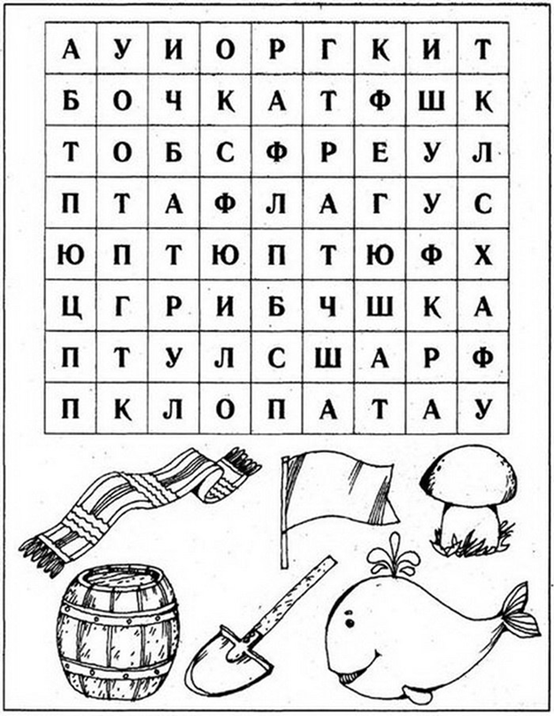 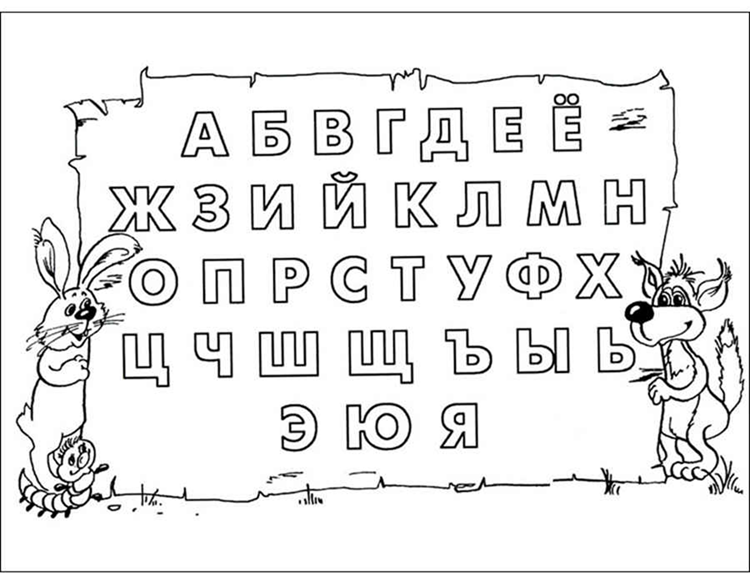 Приложение 3Итоговая аттестация учащихсяЦель: выявить уровень усвоения учащимися программного материала за весь период обучения, соответствие прогнозируемым результатам образовательной программы.Задачи:определить степень усвоения практических умений и навыков в соответствии с прогнозируемыми результатами за весь год обучения;выявить уровень усвоения теоретических знаний;проанализировать полноту реализации программы.Срок проведения: май.Форма проведения: контрольное занятие.СодержаниеТеоретическая часть:Рассказать, что такое «звук», «слог», «слово», «предложение».Рассказать, чем отличаются звуки гласные и согласные, твердые – мягкие, глухие – звонкие.Назвать свой любимый литературный жанр (басня, сказка, рассказ, стихотворение, фольклор).Практическая часть:Назвать слова, начинающиеся или заканчивающиеся на заданный звук.Прочитать наизусть любое стихотворение.Прочитать текст на время.Критерии оценкиНизкий уровень – учащийся прочитал менее 20 слов за минуту, не смог выполнить задание или выполнил только с помощью педагога. Средний уровень – учащийся прочитал 20-30 слов за минуту, выполнил задание с незначительными ошибками, исправил их самостоятельно.Высокий уровень – учащийся прочитал более 30 слов за минуту, выполнил задание самостоятельно и без ошибок.Вариант 1Была весна. Ярко светило солнышко. На лугу росли цветы. Над ними летали четыре бабочки: красная бабочка, белая бабочка, желтая бабочка и черная бабочка.Вдруг прилетела большая черная птица. Увидела она бабочек и захотела их съесть. Испугались бабочки и сели на цветы. Белая бабочка села на ромашку. Красная бабочка – на мак. Желтая – на одуванчик, а черная села на сучок дерева. Летала птица, летала, но не увидела бабочек.Слов 66, за минуту_______Отметь слова, в которых есть буква «А»ВОДА	КИНО	СОДА	ПОЯС	ПОЛ		ИЗБА		ЛЕТО	ОКНО	КИВИ	ИЗЮМ	АЛЬТ	ВИНА	МУХА	ПЧЕЛА	ОВЦА	ОСА  	КОРА  	ИГРАВариант 2Н. Сладков «Как медведь сам себя напугал»Вошёл медведь в лес. Хрустнула под его тяжёлой лапой сухая веточка. Испугалась белка на ветке, выронила из лапок шишку. Упала шишка, угодила зайцу в лоб. Вскочил заяц и помчался в гущу леса. Наскочил на сорок, из-под кустов выпрыгнул. Те крик подняли на весь лес. Услышали лоси. Пошли лоси по лесу кусты ломать. Тут остановился медведь, насторожил уши: белка лопочет, сороки стрекочут, лоси кусты ломают. Не уйти ли лучше? — подумал медведь. Рявкнул и дал стрекача.Так медведь сам себя напугал.Слов 86, за минуту______Отметь слова, в которых есть буква «И»ВОДА	КИНО	СОДА	ПОЯС	ПОЛ		ИЗБА		ЛЕТО	ОКНО	КИВИ	ИЗЮМ	АЛЬТ	ВИНА	МУХА	ПЧЕЛА	ОВЦА	ОСА  	КОРА  	ИГРАПРИНЯТАна заседании программно-методическогосовета от «___» _________ 2020 г.Протокол № ____УТВЕРЖДАЮДиректор МБОУДОДТДМ «Гармония»________Е.Н. БарышеваПриказ №__«__»_______2020 г.Ф.И.О. автора/авторовПетровых Татьяна ВладиславовнаУчреждениеМБОУДО ДТДМ «Гармония» города КурганаНаименование программы«Скорочтение»Объединение«Скорочтение»Тип программыДополнительная общеобразовательная общеразвивающая программа НаправленностьСоциально-педагогическаяОбразовательная областьПознаниеВид программыМодифицированнаяВозраст учащихся 6-8 летСрок обучения1 годОбъем часов по годам обучения72 часаУровень освоения программыБазовыйЦель программыСоздание условий для развития навыка чтения, повышения скорости чтения и усвоения прочитанногоС какого года реализуется программа2020 год№п/пНаименование раздела, темыКоличество часовКоличество часовКоличество часовФорма аттестации (контроля)№п/пНаименование раздела, темыВсегоТеорияПрактикаФорма аттестации (контроля)Вводное занятие. Инструктаж по Т.Б.Входящая диагностика211Устный опрос. Выполнение практического задания«Мир общения»211«Чистоговорки»2-2«Скороговорки»2-2«Песенка гномов»2-2«Добавь словечко»2-2Игры со словами: «Составь слово», «Кто больше», «Подскажи словечко»2-2Чтение текста «Осенние перелёты»2-2Чтение текста «Летающая лягушка»2-2Чтение текста «Енот»2-2Чтение текста «Загадки»2-2Чтение текста «Змеиная раздевалка»2-2Чтение текста «Нарвалы»2-2Чтение текста «Як»2-2Чтение текста «Ежата»2-2Чтение текста «Умные обезьяны»2-2Чтение текста «Новый хвост»2-2Чтение текста «Песец»2-2Чтение текста «Лев»2-2Чтение текста «В разведке»2-2Чтение текста «Сурок»2-2Чтение по ролям сказки «Как лиса училась летать»2-2Чтение текста «Хобот»2-2Чтение текста «Тушканчик»2-2Чтение текста «Загадки»2-2Чтение текста «Ястреб»2-2Чтение текста «Птичьи гнёзда»2-2Чтение по ролям сказки «Лиса и дрозд»2-2Чтение текста «Голубь – спасатель»2-2Чтение текста «Жаворонок»2-2Чтение текста «Кукушка»2-2Чтение текстов «Рыбы», «Голоса рыб»2-2Чтение текста «Муравьи» 2-2Чтение текстов «Бабочки»,  «Божья коровка»2-2Чтение текста «Загадки»2-236.Итоговая аттестация.Итоговое занятие211Устный опрос. Выполнение практического заданияИтогоИтого72369Год обученияВид и дата проведенияВид и дата проведенияВид и дата проведенияГод обученияВходящаяПромежуточнаяИтоговая 1Сентябрь -По итогам реализации программы